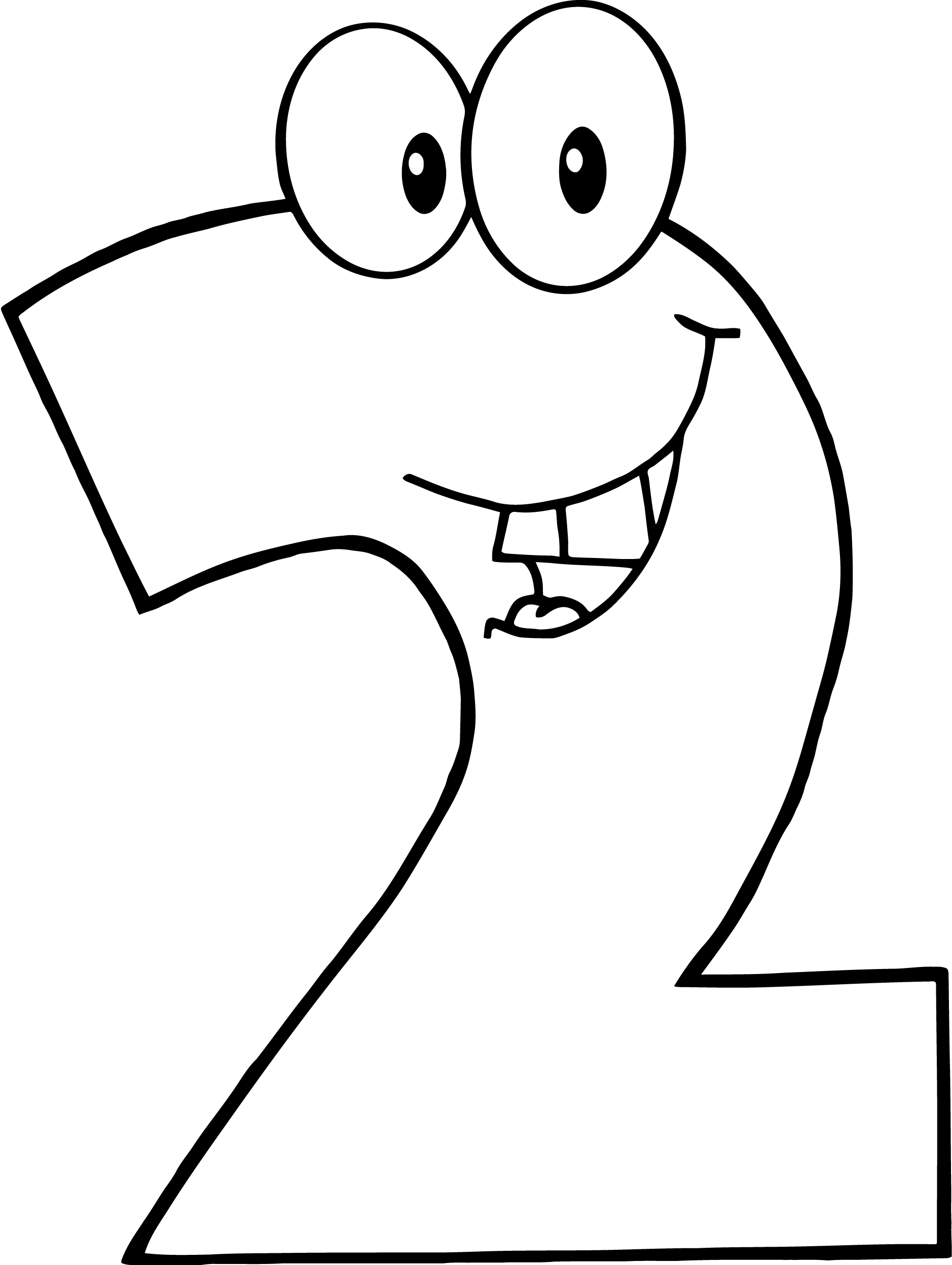 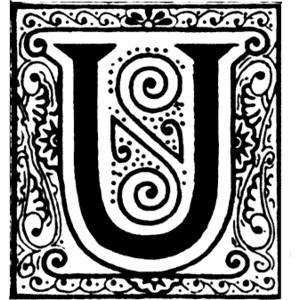 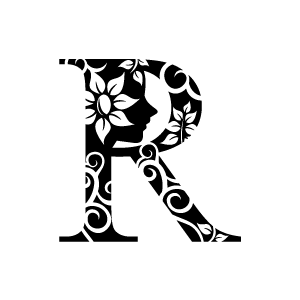 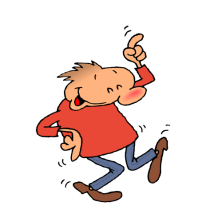 	Complétez ces feuilles avant le test et recevez deux points bonis! 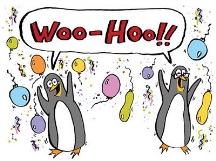 1.  Traduisez en français :  gérer - ___________________________	Au lieu de - _____________________,  la gestion - _______________________	La détente - ____________________,  axé - ____________________________	Rater - _____________________,  notamment - _________________________2.  Quels sont les deux types de stress?  _________________________  et  _________________________3.  Comment se caractérise le premier type de stress? _____________________________________________	___________________________________________________________________________________4.  Comment ce stress est-il un partenaire?  ______________________________________________________	___________________________________________________________________________________5.  Comment le second type de stress est-il négatif?  _______________________________________________	___________________________________________________________________________________6.  Nommez trois choses qu tu peux faire pour gérer ton stress.  _____________________________________	___________________________________________________________________________________	___________________________________________________________________________________7.  Complétez les phrases avec le bon mot de vocabulaire de votre texte.	a)  Sur votre ___________, vous avez les yeux, un nez et une bouche.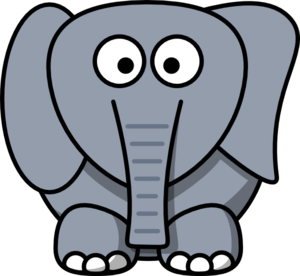 	b)  Des clous dans le nez vont me ________ malade! 	c)   D’habitude les enfants doivent ___ __________ à 7h30 le soir.	d)  Il y a une femme qui peut ________ une épée!	e)  bonmeilleur, mauvais________	f) Je suis petite.  Je mesure 5 pieds, 4 __________.	g) Robin Williams était un homme très _________.	h) Il y une femme qui a laisser pousser sa _________!8.  When do we use the IMPÉRATIF form of the verb?  __________________________________________9.  What are the three ways to tell someone what to do?  _____________, _______________, _____________10.  What is the difference between a regular sentence and the imperative form?  ______________________11.  What is the one rule for regular verbs? ______________________________________________________12.  Which verb is irregular only in this rule?  What is it?  ___________________________________________13.  Name four verbs that are irregular in the imperative form:  ________, _________, _________, _________14.  Changez les phrases suivantes en ORDRES: 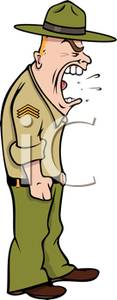 	a)  Vous faites les devoirs.  -  _____________________________________________	b)  Tu vas chez tes grands-parents. - _______________________________________	c)  Nous prenons l’autobus.  -  ____________________________________________	d)  Tu regardes le match de hockey.  -  ______________________________________	e)  Vous n’êtes pas en retard.  -  ___________________________________________	f)  Nous savons les réponses.  -  ___________________________________________15.  Name the three DIRECT OBJECT PRONOUNS for it, him/her: ________, __________, __________16.  What happens when LE and LA are placed in front of a vowel?  ___________________________________17.  What is a direct object? __________________________________________________________________18.  Répondez aux questions suivantes.  Servez-vous du pronom approprié.	a)  Est-ce que tu aimes la musique?  Oui, _________________________________________________	b)  Est-ce que tu vois Pierre?  Non,  _____________________________________________________	c)  Est-ce que tu as mes crayons?  Non, _________________________________________________	d)  Est-ce que vous la télé?  Oui, _______________________________________________________19.  Donnez le pronom pour :  me - ___________, you - _________, us - ___________,  you all - __________20.  Répondez aux questions avec le pronom approprié.	a)  Est-ce que tu m’invites?  Non, ______________________________	b)  Est-ce que tu nous téléphones?  D’accord, ___________________________	c)  Est-ce que vous m’accompagnez au concert?  Non, __________________________________21.  You can tell someone to do something, or not to do something.  If you tell them to do something, where does the pronom go in relation to the verb? ______________  If you tell them not to do it, where does the pronom go?  ________________22.  Traduisez:  a)  The pizza?  Eat it, Marc! - ____________________________________________________	b)  The homework pages?  Do them, you guys! - __________________________________________	c)  Sing me a song, Mom! - ______________________________________________	d)  Let’s go to the movies! - _____________________________________________	e)  Buy us some fries, Mom and Dad! - ____________________________________23.  Mettez ces ordres au négatif: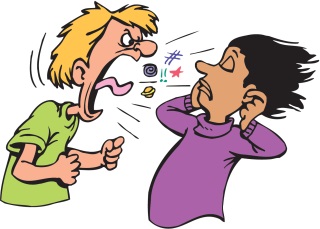 	a)  Emmène-moi! - _______________________________________	b)  Oubliez-nous! - _______________________________________	c)  Répare-la! - __________________________________________	d)  Sachons-les! - ________________________________________	e)  Dépêche-toi! - ________________________________________24.  What is an indirect objet?  ________________________________________________________________25.  Quels sont les deux pronoms d’objet indirect pour « him/her /it et them » ?  _________ et ___________26.  Quels deux mots indiquent un pronom indirect?  _____________ et _____________27.  When do you use each one?  _________ - __________________, _________ - ______________________28.  Name five verbs that would use indirect object pronouns :  ____________________, _________________,	______________________, ______________________, __________________________29.  Répondez aux questions.  Servez-vous du pronom d’objet indirect approprié.	a)  Est-ce que tu téléphones à ta sœur?  _______________________________________________	b)  Est-ce que vous obéissez à vos parents? ____________________________________________	c)  Est-ce que tu achètes un cadeau pour ta grand-mère? _________________________________30.  Répondez aux questions et choisissez le bon pronom – le, la, les, l’, lui ou leur.	a)  Est-ce que tu vois ce monsieur?  __________________________________________________	b)  Est-ce que tu parles à ce monsieur?  ______________________________________________	c)  Est-ce que tu donnes un sandwich à ses amis?  ______________________________________	d)  Est-ce que ils mangent les sandwichs?  _____________________________________________31.  Quel est l’ordre des pronoms?  (Remember le drapeau!) 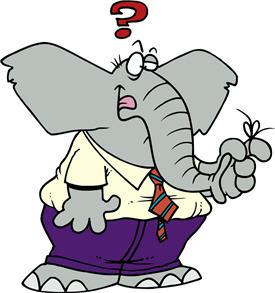 32.  Remplacez les mots soulignés par un pronom approprié.  Faites attention à l’ordre des pronoms!	a)  Je donne les fleurs à ma mère.   ____________________________________________	b)  Nous t’offrons l’argent.  __________________________________________________	c)  Pierre porte les livres pour Aline et Lucie.  ____________________________________.	d)  Les filles parlent aux garçons et étudie le français au même temps.		___________________________________________________________________33.  Avec un partenaire, pratiquez la dictée.	1. ________________________________________________________________________________	2. ________________________________________________________________________________	3. ________________________________________________________________________________	4. ________________________________________________________________________________	5. ________________________________________________________________________________	6. ________________________________________________________________________________	7. ________________________________________________________________________________	8. ________________________________________________________________________________	9. ________________________________________________________________________________	10. ________________________________________________________________________________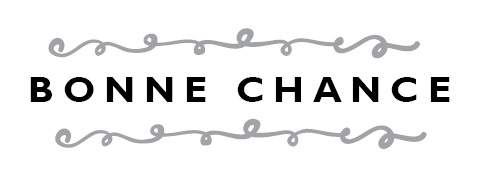 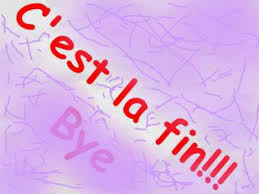 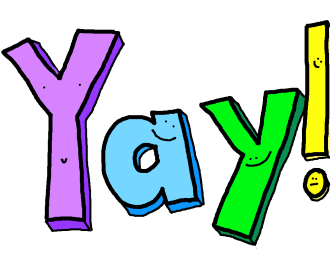 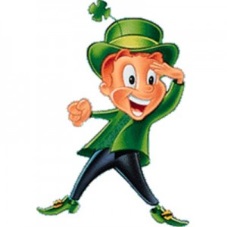 